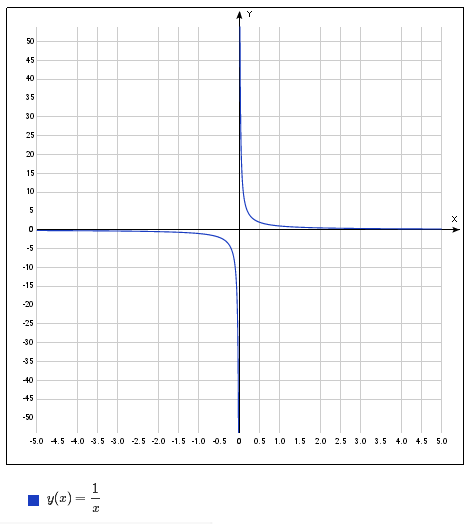 Рисунок 1 – Исходный график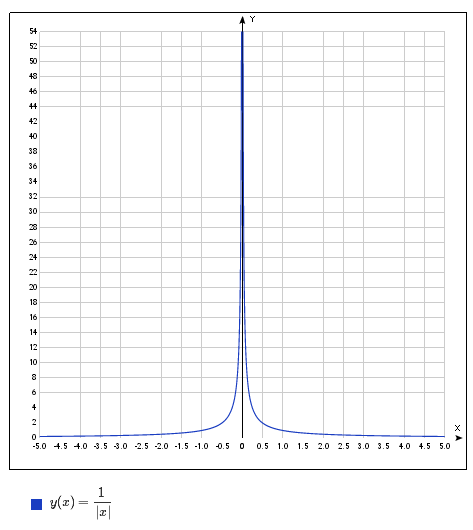 Рисунок 2 – Второй график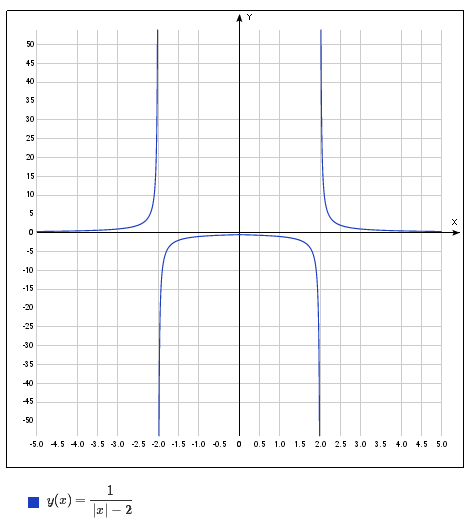 Рисунок 3 – Третий график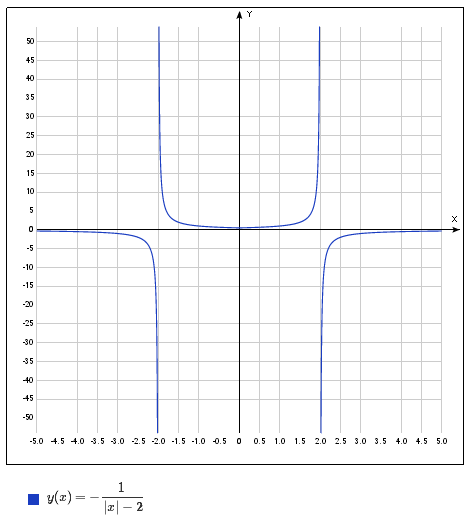 Рисунок 4 – Четвёртый график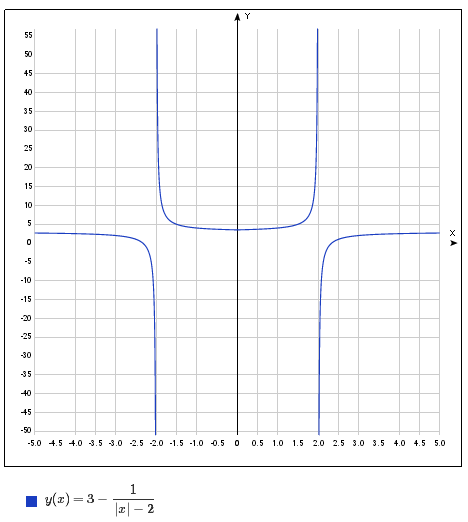 Рисунок 5 – Пятый график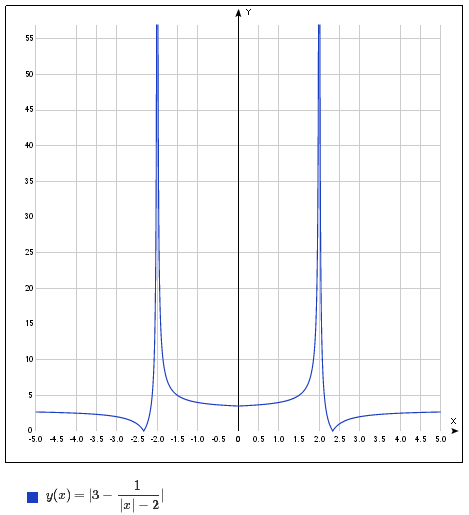 Рисунок 6 – Шестой график